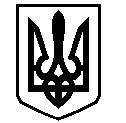 У К Р А Ї Н АВАСИЛІВСЬКА МІСЬКА РАДАЗАПОРІЗЬКОЇ ОБЛАСТІсьомого скликання  тридцять четверта  сесіяР  І  Ш  Е  Н  Н  Я 30 серпня  2018                                                                                                             № 27Про припинення договору оренди землі для будівництва перукарні в м. Василівка, вул. Дніпровська,  біля будинку № 28,  Фомічовій Л.А.	Керуючись  ст.26 Закону України «Про місцеве самоврядування в Україні»,  ст.ст.12,122  Земельного кодексу України, Законами України «Про внесення змін до деяких законодавчих актів України  щодо розмежування земель державної та комунальної власності», «Про оренду землі»,  розглянувши заяву  Фомічової Лариси Анатоліївни,  що мешкає в м. Василівка,  вул. Незалежності 3/18, про припинення їй договору оренди землі в зв’язку з закінченням терміну оренди земельної ділянки, Василівська міська радаВ И Р І Ш И Л А :	1.Припинити Фомічовій Ларисі Анатоліївні договір оренди землі,   кадастровий номер 2320910100:05:065:0004, із земель житлової та громадської забудови площею  для будівництва перукарні в м. Василівка,вул. Дніпровська, біля будинку № 28.	2. Включити земельну ділянку в м. Василівка, вул. Дніпровська, біля будинку № 28, площею  до складу земель запасу житлової та громадської забудови комунальної власності Василівської міської ради. 	3. Зобов’язати Фомічову Ларису Анатоліївну привести земельну ділянку в м.Василівка, вул. Дніпровська, біля будинку № 28, що була надана їй в оренду для будівництва перукарні, в належний для подальшого використання стан та передати Василівській міській раді земельну ділянку за актом приймання-передачі.4. Контроль за виконанням цього рішення покласти на постійну комісію міської ради з питань земельних відносин та земельного кадастру, благоустрою міста та забезпечення екологічної безпеки життєдіяльності населення.Міський голова                                                                                                     Л.М. Цибульняк